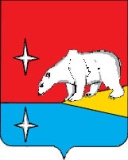 АДМИНИСТРАЦИЯГОРОДСКОГО ОКРУГА ЭГВЕКИНОТП О С Т А Н О В Л Е Н И ЕО безаварийном пропуске весеннего половодья на территории городского округа Эгвекинот в 2022 году	Руководствуясь Федеральными законами от 6 октября 2003 г. № 131-ФЗ «Об общих принципах организации местного самоуправления в Российской Федерации», от                     21 декабря 1994 г. № 68-ФЗ «О защите населения и территорий от чрезвычайных ситуаций природного и техногенного характера», в целях предупреждения и ликвидации последствий чрезвычайных ситуаций (происшествий) природного характера, связанных с прохождением весеннего половодья в 2022 году, Администрация городского округа ЭгвекинотП О С Т А Н О В Л Я Е Т:1. Утвердить:1.1. Прилагаемый План организационно-технических мероприятий по безаварийному пропуску весеннего половодья на территории городского округа Эгвекинот в 2022 году.1.2. Прилагаемый Перечень должностных лиц Администрации городского округа Эгвекинот, ответственных за безаварийный пропуск весеннего половодья в населенных пунктах городского округа Эгвекинот в 2022 году.2. Уполномоченным Главы Администрации городского округа Эгвекинот в населенных пунктах:2.1. Уточнить состояние помещений, планируемых к использованию в качестве пунктов временного размещения населения и материальных ценностей в случае проведения мероприятий по эвакуации с подтапливаемых территорий, привести их в готовность при необходимости.2.2. Проверить готовность к работе систем экстренного оповещения населения.2.3. Организовать информирование населения о развитии весеннего половодья, складывающейся обстановке, принимаемых мерах по предупреждению возможных чрезвычайных ситуаций и минимизации их последствий, своевременно оповещать жителей населенных пунктов при возникновении угрозы подтопления их территории.2.4. Незамедлительно представлять в Единую дежурно-диспетчерскую службу городского округа Эгвекинот (далее - ЕДДС ГО Эгвекинот) информацию об угрозе возникновения, возникновении на подведомственных территориях чрезвычайных ситуаций (происшествий), связанных с прохождением весеннего половодья.2.5. Взять под личный контроль выполнение мероприятий по пропуску весеннего половодья на подведомственных территориях, осуществлять их координацию при необходимости.3. Рекомендовать руководителям организаций городского округа Эгвекинот:3.1. Назначить лиц, ответственных за безаварийный пропуск весеннего половодья.3.2. Уточнить состав сил и средств для проведения аварийно-спасательных и других неотложных работ при возникновении чрезвычайных ситуаций, связанных с прохождением весеннего половодья.3.3. Обеспечить наличие резерва материально-технических средств для выполнения мероприятий по безаварийному пропуску весеннего половодья и ликвидации его последствий.3.4. Своевременно и в полном объеме завершить работы, определенные планами организационно-технических мероприятий по безаварийному пропуску весеннего половодья.3.5. Организовать надежное взаимодействие с удаленными подразделениями и производственными участками с использованием имеющихся в наличии средств связи.3.6. Провести для сотрудников дополнительные инструктажи, направленные на соблюдение мер безопасности в период весеннего половодья.3.7. Ограничить на период прохождения весеннего половодья выезды техники за пределы населенных пунктов.4. Рекомендовать Обществу с ограниченной ответственностью «Иультинское дорожное ремонтно-строительное предприятие» (Горелов Т.М.) принимать меры по ограничению или прекращению движения транспортных средств по автомобильной дороге «Эгвекинот - Мыс Шмидта» при возникновении неблагоприятных природно-климатических условий, а также в случаях снижения несущей способности конструктивных элементов автомобильной дороги по причине воздействия на них неблагоприятных факторов весеннего половодья.5. Рекомендовать Отделению Министерства внутренних дел Российской Федерации по городскому округу Эгвекинот (Галошев А.Б.):5.1. Принять меры по усилению охраны общественного порядка в населенных пунктах и на производственных объектах в случае их подтопления, а также при проведении эвакуационных мероприятий;5.2. Оказывать содействие Обществу с ограниченной ответственностью «Иультинское дорожное ремонтно-строительное предприятие» (Горелов Т.М.) в организации мер по ограничению или прекращению движения транспортных средств по автомобильной дороге «Эгвекинот - Мыс Шмидта»  при возникновении неблагоприятных природно-климатических условий, а также в случаях снижения несущей способности конструктивных элементов автомобильной дороги по причине воздействия на них неблагоприятных факторов весеннего половодья.6. Рекомендовать Филиалу Федерального бюджетного учреждения здравоохранения «Центр гигиены и эпидемиологии в Чукотском автономном округе в городском округе Эгвекинот» (Шереметова Т.В.), территориальному отделу по городскому округу Эгвекинот Управления Роспотребнадзора по Чукотскому автономному округу (Караев С.Н.) произвести оценку состояния водоохранных и санитарных зон-источников питьевого водоснабжения населенных пунктов городского округа Эгвекинот, усилить санитарно-эпидемиологический контроль за ними в период прохождения весеннего половодья.7. Объединенной гидрометеорологической станции «Эгвекинот» Федерального  государственного бюджетного учреждения «Чукотское управление по гидрометеорологии и мониторингу окружающей среды» (Маликов В.Д.) ежедневно до окончания периода весеннего половодья информировать ЕДДС ГО Эгвекинот о снеголавинной обстановке, объемах выпадающих осадков, толщине морского льда в прибрежной полосе, примыкающей к населенным пунктам городского округа Эгвекинот.8. Рекомендовать взять под личный контроль проведение мероприятий по безаварийному пропуску весеннего половодья на паводкоопасных участках:8.1. Директору филиала Акционерного общества «Чукотэнерго» Эгвекинотская  ГРЭС Тутаеву В.В. – в районе золошлакоотвала № 2 Эгвекинотской ГРЭС;8.2. Генеральному директору Общества с ограниченной ответственностью «Иультинское дорожное ремонтно-строительное предприятие» Горелову Т.М. – в районе км 23 – км 32 км автомобильной дороги «Эгвекинот - Мыс Шмидта».9. Рекомендовать Линейно-техническому цеху Иультинского района Хабаровского филиала ПАО «Ростелеком» (Рикунов С.Н.) принять необходимые меры для обеспечения устойчивой телефонной связи с населенными пунктами городского округа Эгвекинот.10. Рекомендовать Государственному бюджетному учреждению здравоохранения  «Чукотская окружная больница» филиал – Иультинская районная больница (Чмырь В.М.) принять меры для обеспечения в необходимых объемах лекарственными препаратами и другим медицинским имуществом подразделений, расположенных в населенных пунктах городского округа Эгвекинот, до начала паводкового периода.11. Рекомендовать организациям розничной торговли городского округа Эгвекинот принять меры для обеспечения в необходимых объемах завоза продуктов питания, промышленных товаров первой необходимости в торговые точки населенных пунктов городского округа Эгвекинот до начала паводкоопасного периода.12. Настоящее постановление подлежит обнародованию в местах, определенных Уставом городского округа Эгвекинот, и размещению на официальном сайте Администрации городского округа Эгвекинот в информационно-телекоммуникационной сети «Интернет».13. Настоящее постановление вступает в силу со дня обнародования.14. Контроль исполнения настоящего постановления оставляю за собой.Проект постановления Администрации городского округа Эгвекинот «О безаварийном пропуске весеннего половодья на территории городского округа Эгвекинот в 2022 году»  Планорганизационно-технических мероприятий по безаварийному пропуску весеннего половодья на территории городского округа Эгвекинот в 2022 годуПереченьдолжностных лиц Администрации городского округа Эгвекинот, ответственных за безаварийный пропуск весеннего половодья в населенных пунктах городского округа Эгвекинот в 2022 годуот 12 мая 2022 г.№ 322 - пап. ЭгвекинотИсполняющий обязанности Главы АдминистрацииА.М. АбакаровПодготовила: Головачева Е.С.Согласовано:Согласовано:Согласовано:_________________Зеленская Н.М._________________Колесник Т.В.________________Петров Е.С.________________Егорова А.В._________________Спиридонова И.Л._________________Зеленский В.Э.Разослано:Разослано:Разослано:дело, отдел ВМР, ГО и ЧС; ГУ МЧС России ЧАО, ГКУ «УГЗ и ППС ЧАО», ЭГРЭС, АО «ЧТК», ООО «Тепло-Рыркайпий», МУП ЖКХ «Иультинское», ООО «ИДРСП», ГБУЗ «ЧОБ» филиал – ИРБ, филиал ФБУЗ «Центр гиены и эпидемиологии в ГО Эгвекинот», ОГМС «Эгвекинот», отдел Управления «Роспотребнадзор» Чукотского автономного округа по ГО Эгвекинот, ИЛТЦ АО «Ростелеком», Отд МВД России по городскому округу Эгвекинот, уполномоченным Главы Администрации ГО Эгвекинот, ЕДДС.дело, отдел ВМР, ГО и ЧС; ГУ МЧС России ЧАО, ГКУ «УГЗ и ППС ЧАО», ЭГРЭС, АО «ЧТК», ООО «Тепло-Рыркайпий», МУП ЖКХ «Иультинское», ООО «ИДРСП», ГБУЗ «ЧОБ» филиал – ИРБ, филиал ФБУЗ «Центр гиены и эпидемиологии в ГО Эгвекинот», ОГМС «Эгвекинот», отдел Управления «Роспотребнадзор» Чукотского автономного округа по ГО Эгвекинот, ИЛТЦ АО «Ростелеком», Отд МВД России по городскому округу Эгвекинот, уполномоченным Главы Администрации ГО Эгвекинот, ЕДДС.дело, отдел ВМР, ГО и ЧС; ГУ МЧС России ЧАО, ГКУ «УГЗ и ППС ЧАО», ЭГРЭС, АО «ЧТК», ООО «Тепло-Рыркайпий», МУП ЖКХ «Иультинское», ООО «ИДРСП», ГБУЗ «ЧОБ» филиал – ИРБ, филиал ФБУЗ «Центр гиены и эпидемиологии в ГО Эгвекинот», ОГМС «Эгвекинот», отдел Управления «Роспотребнадзор» Чукотского автономного округа по ГО Эгвекинот, ИЛТЦ АО «Ростелеком», Отд МВД России по городскому округу Эгвекинот, уполномоченным Главы Администрации ГО Эгвекинот, ЕДДС.УТВЕРЖДЁН постановлением Администрации городского округа Эгвекинотот 12 мая 2022 г. № 322-па№ п/пНаименование мероприятияОтветственный исполнительСроки исполнения12451Автодорога «Эгвекинот – Мыс Шмидта»:- очистка дороги от снега (удаление снежного наката);- очистка подмостовых пространств от снега;- очистка водопропускных труб от снега.Общество с ограниченной ответственностью «Иультинское дорожное ремонтно-строительное предприятие»10 мая2Водозабор 7 км:- устройство водоотводов;- уборка снега вокруг ТП.Муниципальное унитарное предприятие жилищно-коммунального хозяйства «Иультинское»15 мая3п. Эгвекинот:- очистка от снега территории Верхней базы;- очистка от снега территории, прилегающей к административному зданию (ул. Ленина, д. 12);- очистка от снега территории, прилегающей к магазину № 1 (ул. Ленина, д. 15);- очистка от снега территории, прилегающей к кафе                       «13 Стульев» (1-ый Рабочий переулок, д. 1А).Акционерное общество «Чукотская торговая компания»15 мая4База «5 км»:- очистка от снега территории базы.Акционерное общество «Чукотская торговая компания»15 мая5Склад ВМ 17 км:- очистка от снега территории склада;- трассировка русла ручья;- очистка от снега моста и подъездной дороги.Акционерное общество «Чукотская торговая компания»15 мая6п. Эгвекинот:- очистка улиц от снега;- прочистка ливневой канализации на ул. Рынтыргина;- очистка от мусора канализационных колодцев;- промывка и прочистка канализационных труб;- очистка от снега центральной площади;- очистка территории автотранспортного участка.Муниципальное унитарное предприятие жилищно-коммунального хозяйства «Иультинское»18 мая7Склад ГСМ п. Эгвекинот:- очистка территории от снега;- подготовка материалов и оборудования, необходимых для проведения противопаводковых работ;- организация аварийной бригады;- круглосуточный контроль уровня воды в улавливающем колодце насосной ГСМ и обеспечение своевременной ее откачки;- очистка от снега кабельных каналов, электрощитовых, приемного колодца топливопровода;- нарезка водоотводных траншей и организация постоянного контроля их состояния;- откачка талых вод из обваловок резервуаров (при необходимости);- заполнение на время паводка резервуаров на расчетную высоту нефтепродуктами или водой для предотвращения всплытия;- проведение инструктажа и тренировки с персоналом склада ГСМ по предупреждению и ликвидации последствий прохождения паводковых вод.Акционерное общество «Чукотская торговая компания»20 мая8с. Конергино:- очистка прибрежной зоны и территории производственных объектов от мусора и загрязнений нефтепродуктами;- очистка водосточных каналов и проток от снега и льда;- обваловка территории угольного склада и склада ГСМ;- проверка готовности к работе резервных ДГУ, исправности кабелей питания и ВЛ котельной и водозаборной станции;- организация аварийно-восстановительной бригады (слесарь, сварщик, водитель автомобиля);- обеспечение готовности автотракторной техники к ведению аварийно-восстановительных работ.Муниципальное унитарное предприятие жилищно-коммунального хозяйства «Иультинское»20 мая9п. Мыс Шмидта:- очистка от снега проездов;- устройство водоотводов от территории населенного пункта;- очистка от мусора и загрязнений нефтепродуктами территории котельной, ДЭС, гаража;- обваловка территории угольного склада и склада ГСМ;- очистка охранной зоны водозабора от мусора;- очистка и промывка канализационных колодцев и труб.Муниципальное унитарное предприятие жилищно-коммунального хозяйства «Иультинское»25 мая10с. Рыркайпий:- очистка от снега проездов;- устройство водоотводов от территории населенного пункта;- очистка от мусора и загрязнений нефтепродуктами территории ДЭС, гаража;- очистка охранной зоны водозабора от мусора;- очистка и промывка канализационных колодцев и труб.Муниципальное унитарное предприятие жилищно-коммунального хозяйства «Иультинское»25 мая11с. Рыркайпий:- очистка от мусора и загрязнений нефтепродуктами территории котельной;- обваловка территории угольного склада.Общество с ограниченной ответственностью                            «Тепло-Рыркайпий»25 мая12с. Амгуэма:- очистка улиц от снега;- устройство водоотводов;- уборка территории склада ГСМ и устройство обваловки вокруг ее территории;- вывоз шлака и устройство обваловки вокруг склада угля котельной;- уборка территории водозабора;- уборка территории ДЭС, котельной;- очистка, промывка канализационных колодцев, канализационных линий.Муниципальное унитарное предприятие жилищно-коммунального хозяйства «Иультинское»29 мая13Линии электропередач:- организация контроля состояния опор № 8, 9, 10 ВЛ-35 кВ «ЭГРЭС – Эгвекинот»;- установка мерных реек и реперов для замера уровня воды у опор ВЛ 35-110 кВ, подверженных затоплению и размыву, проверка состояния фундаментов указанных опор, проведение работ по их укреплению при необходимости;- организация контроля состояния опор № 90 – 141 ВЛ 110 кВ «ЭГРЭС – Иультин», № 810 – 880 ВЛ 110 кВ «ЭГРЭС – Валунистый».Филиал Акционерного общества «Чукотэнерго» Эгвекинотская ГРЭС31 мая14Территория Эгвекинотской ГРЭС:- обследование гидротехнических сооружений;- очистка от снега территории угольного склада, устройство водоотводящих траншей;- очистка от снега подъездных путей к береговой насосной и насосной осветленной воды;- очистка от снега территории пилорамы и устройство водоотводящих траншей;- устройство водоотводных траншей на подстанции «87 км»;- расчистка от снега русла р. Нырвакыннот вдоль защитной дамбы золошлакоотвалов № 1, 2;- подготовка бригад для проведения аварийно-восстановительных работ;- создание аварийных запасов строительных материалов, деталей опор ЛЭП, инструмента, спецодежды, топлива;- организация наблюдения за состоянием дамбы золошлакоотвалов № 1, 2, опор сбросных цирководоводов, зданий шандорной, БН, НОВ, осадкой оснований и металлоконструкций БА 1 и 2, галереи топливоподачи;- организация наблюдения за состоянием решеток водозаборного устройства на шандорной береговой насосной,  обеспечение их очистки при необходимости;- организация контроля состояния перекрытий теплотрасс, тепловых камер, крышек колодцев, обеспечение откачки из них талых вод по мере необходимости;- организация контроля состояния прямков автомобильных весов, коллекторной дизельного топлива, обеспечение откачки из них талых вод по мере необходимости.Филиал Акционерного общества «Чукотэнерго» Эгвекинотская ГРЭС31 мая15с. Ванкарем:- очистка от мусора и загрязнений нефтепродуктами территории котельной, ДЭС, гаража;- рекультивация склада хранения шлака;- обваловка территории угольного склада и склада ГСМ;- устройство водоотводов от котельной и ДЭС.Муниципальное унитарное предприятие жилищно-коммунального хозяйства «Иультинское»5 июня16с. Нутэпэльмен:- очистка от мусора и загрязнений нефтепродуктами территории котельной, ДЭС, гаража;- обваловка территории угольного склада;- устройство водоотводов от котельной и ДЭС, территории населенного пункта.Муниципальное унитарное предприятие жилищно-коммунального хозяйства «Иультинское»5 июня17с. Уэлькаль:- очистка прибрежной зоны оз. Безымянное от мусора;- очистка территории склада ГСМ от снега, проверка целостности емкостей;- обваловка территории угольного склада и склада ГСМ;- ревизия выгребов, канализационных колодцев.Муниципальное унитарное предприятие жилищно-коммунального хозяйства «Иультинское»10 июняУТВЕРЖДЁНпостановлением Администрации городского округа Эгвекинотот 12 мая 2022 г. № 322-па№п/пДолжностьНаименованиенаселенного пунктаАдрес,контактный телефон1.Первый заместитель Главы Администрации городского округа Эгвекинотп. Эгвекинотп. Эгвекинот, ул. Ленина, 9 тел. 8(42734) 2-30-622.Уполномоченный Главы Администрации городского округа Эгвекинотв с. Рыркайпийп. Мыс Шмидта,с. Рыркайпийс. Рыркайпий, ул. Транспортная, 20тел. 8-(42739)91-3-663.Уполномоченный Главы Администрации городского округа Эгвекинотв с. Амгуэмас. Амгуэмас. Амгуэма, ул. Северная, 22а, тел.8(42734)58-1-384.Уполномоченный Главы Администрации городского округа Эгвекинотв с. Ванкаремс. Ванкаремс. Ванкарем, ул. Ленина, 6тел.8(42734) 61-3-015.Уполномоченный Главы Администрации городского округа Эгвекинотв с. Конергинос. Конергинос. Конергино, ул. Ленина, 12тел.8(42734) 52-1-306.Уполномоченный Главы Администрации городского округа Эгвекинотс. Уэлькальс. Уэлькальс. Уэлькаль, ул. Центральная, 4 тел.8(42734) 53-3-417.Уполномоченный Главы Администрации городского округа Эгвекинотв с. Нутэпэльменс. Нутэпэльменс. Нутэпэльмен, ул. Валянай, д.10тел.8(42734) 51-1-23